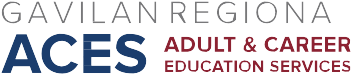 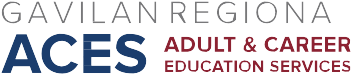 AB 104 Consortium MeetingMay 20, 2016AgendaIntroductionsII.	Approval of Minutes of April 27, 2016III.	Updates/Reminders	Webinar InformationYear 1 plan modifications due May 15Year 1 budget revisions due June 20 – submitted for certificationProfessional Development Symposium Other?IV. Old Business2015-16 Annual Plan revision – approveData Collection –Draft Letter of Commitment 2016-17 Annual Plan – review draftIV. New Business Review 2016-17 MOUs*Next meeting: Friday, June 3, 2016, HRC 101